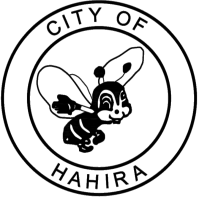 Main Street Board Meeting – June 14, 2021	M I N U T E S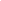 Call to Order: The regular meeting was called to order by Morgan Davis at 9:38 AM.Attendance Report: Board members present were Leanne Griﬃn, Morgan Davis, Taylor Couey, Jennifer Pevey,  and Kelly Barr. City representatives included Main Street Director, Jennifer Price and Main Street Assistant Jamie Parr.Approval of Minutes: Minutes have been approved.Old Business:Fire Truck Rehab - SGCCC:  Still working with SGCCC on mechanical issues.Main Street 101 Certification: Reminder to new board members to complete Main Street 101 Training.New Business:Hahira Hype Team- Jamie Parr provided an update on Hype Team application.  We are currently at 6 members.  Will revisit post-Independence Day.Shop Main Street Summer Contest-   This will begin in early July in an effort to encourage people to spend their money locally this summer.BTS Supply Drive:  Planned for August 7th and sponsored by Kelly Barr State Farm.Bark For Your Park Grant:  Application completed and submitted.  We should know if we were selected as a finalist in mid July.Business Update:	Banners will be installed after July 4th Celebration, Poles- Completed, Mulch Mats will ship July 14th, Benches - InsalledMain Street Update:Updates of Events-Farmer’s Market May 7-August 7: As a board we talked about possibly adding a second “friends of the farmer” per month for a larger turn out. We shared feedback from various customers and Mainstreet Businesses. Elise Pierce shared how well the market helps her business and we plan to try possibly adding vendors in the Fall and in the summer every weekend.   Kelly Barr “Back to School” market on August 7th.  Josh Owen recommended Hahira Hype Team help set up and break down.  Taylor Couey said she could host a Kidz Zone at the depot.  As a board we would like to have punch cards to win prizes from the city and local businesses such as bags and bee bucks. Upcoming Events-Independence Day:	Vendors/Music/ Food Trucks/Games/Kids Zones and Fireworks	Pie Baking Contest 4PM-5PM- Jamie Parr recommended having the contest to break up the day since it’s so long. Merchant Meetings on Tuesday following MSB meeting: This meeting will be held at Daylight Donuts tomorrow morning at 9:30am. Next Meeting: July 12th at 9:30 am at the DepotAdjourn: Meeting called at 10:18 by Morgan Davis. Prepared By:  Taylor Couey, Secretary